Памятка для родителей по безопасности детей в летний период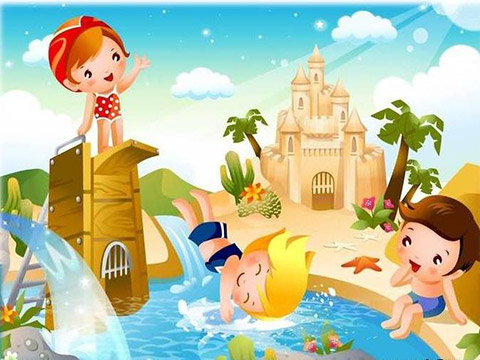 Используйте лето для закаливания и оздоровления детейНе забывайте о соблюдении режима дня ребенка в летний период.Не лишайте его дневного сна.Следите за рационом питания и свежестью продуктов, т. к. в летний период многие из них быстро портятся.Включайте в рацион питания ребенка больше свежих фруктов, овощей, ягод. Помните, что употреблять немытые продукты нельзя.Давайте ребенку четверть стакана воды за 15 минут до приема пищи, чтобы повысить аппетит и утолить жажду.Не забывайте брать с собой воду, отправляясь с ребенком на длительную прогулку или в поход. Помните, что употреблять воду из случайных источников нельзя.Не забывайте надеть ребенку головной убор, отправляясь на прогулку или в детский сад.Одевайте ребенка в соответствии с температурой воздуха.Наблюдайте за состоянием ребенка при длительном пребывании на открытой площадке при солнечной погоде. Если ребенок пожаловался на плохое самочувствие, переместитесь с ним под навес или в тень.Напоминайте ребенку основные правила поведения перед прогулками в лес: «При переходе через дорогу держать взрослого за руку», «Не уходить далеко, быть в поле зрения взрослого», «Не рвать и не есть ягоды, грибы, растения» и т. д.Следите за тем, чтобы ребенок вымыл руки после прогулки. Соблюдение элементарных гигиенических правил убережет его от кишечных инфекций.Осматривайте ребенка на предмет укусов насекомых, в частности клещей, после прогулки и посещения леса.Немедленно обратитесь к врачу, если обнаружили клеща на теле ребенка.Заранее продумывайте деятельность ребенка в течение дня, чтобы удовлетворить его потребности в движении и познании окружающего мира.Выделяйте в режиме дня ребенка время для наблюдений, экспериментирования, продуктивной деятельности (например, рисование на свежем воздухе) и т. д.Не забудьте ознакомиться с рекомендациями по организации досуга ребенка в летний период, оказанию первой медицинской помощи (при укусах, отравлениях, солнечном и тепловом ударах), правилами поведения в лесу, на водоемах, на дорогах и улицах.Ежедневно напоминайте своему ребёнку о правилах дорожного движения. Используйте для этого соответствующие ситуации на улице во дворе, по дороге в детский сад. Находясь с ребенком на улице полезно объяснять ему все, что происходит на дороге с транспортом, пешеходами. Например, почему в данный момент нельзя перейти проезжую часть, какие на этот случай существуют правила для пешеходов и автомобилей, укажите на нарушителей, отметив, что они нарушают правила, рискуя попасть под движущиеся транспортные средства.Помните, что ваш ребёнок должен усвоить:без взрослых на дорогу выходить нельзя, идешь со взрослым за руку, не вырывайся, не сходи с тротуара;ходить по улице следует спокойным шагом, придерживаясь правой стороны тротуара;переходить дорогу можно только по пешеходному тротуару на зеленый сигнал светофора, убедившись, что все автомобили остановились;проезжая часть предназначена только для транспортных средств;движение транспорта на дороге регулируется сигналами светофора;в общественном транспорте не высовываться из окон, не выставлять руки и какие-либо предметы.Постоянно напоминайте вашему ребёнку о правилах безопасности на улице и домаЕжедневно повторяйте ребёнку:Не уходи далеко от своего дома, двора.Не бери ничего у незнакомых людей на улице. Сразу отходи в сторону.Не гуляй до темноты.Обходи компании незнакомых подростков.Избегай безлюдных мест, оврагов, пустырей, заброшенных домов, сараев, чердаков, подвалов.Не входи с незнакомым человеком в подъезд, лифт. Здесь стоит отметить, что иногда преступления совершаются знакомыми людьми (например, какой-нибудь сосед, добрый, улыбчивый и тихий «дядя Ваня» на деле может оказаться маньяком).Не открывай дверь людям, которых не знаешь.Не садись в чужую машину.На все предложения незнакомых отвечай: "Нет!" и немедленно уходи от них туда, где есть люди.Не стесняйся звать людей на помощь на улице, в транспорте, в подъезде.В минуту опасности, когда тебя пытаются схватить, применяют силу, кричи, вырывайся, убегай.Уважаемые родители, помните и о правилах безопасности вашего ребёнка дома:не оставляйте без присмотра включенные электроприборы;не оставляйте ребёнка одного в квартире;заблокируйте доступ к розеткам;избегайте контакта ребёнка с газовой плитой и спичками.Помните! Ребенок берёт пример с вас – родителей! Пусть ваш пример учит дисциплинированному поведению ребёнка на улице и дома!
Старайтесь сделать все возможное, чтобы оградить детей от несчастных случаев!